Der Ev.-luth. Kindertagesstättenverband „Harzer Land“ sucht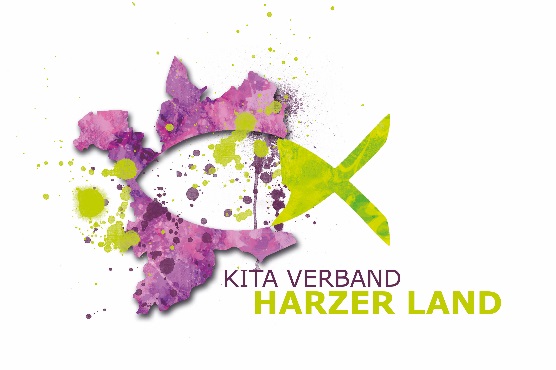 eine Kindertagesstättenleitung m/w/dzum 1.August 2023Wer wir sind:Der Ev.-luth. Kindertagesstättenverband ist Träger von vierzehn Kindertagesstätten im       Kirchenkreis Harzer Land. Für unsere Kindertagesstätte St. Salvatoris in Zellerfeld suchen wir ab 01.08.2023 eine Kita Leitung (m/w/d). Folgende Schwerpunkte wünschen wir uns von Ihnen/ das sind Ihre Kompetenzen:Einer Ihrer Schwerpunkte ist die Arbeit mit Integrationsgruppen Eine inklusive HaltungSie zeichnet ein strukturiertes Selbstmanagement ausDie Begleitung bei der individuellen Weiterentwicklung eines einrichtungsspezifischen evangelischen Profils in Abstimmung mit dem TrägerSie haben einen kooperativen LeitungsstilSie zeichnet eine hohe Fachkompetenz aus.Wissen um die Bedeutung der frühkindlichen BildungRessourcenorientierte ArbeitsweiseIhr Profil: Sie haben einen Abschluss als Erzieher/in mit Zusatzqualifikation, als Kindheitspädagoge/in, als Sozialpädagoge/in oder eine andere vergleichbare QualifikationSie greifen auf einen umfangreichen Erfahrungsschatz zurück im Arbeitsumfeld mit Kindertagesstätten und sind mit kirchlichen Strukturen vertraut Sie zeichnet ein klares religionspädagogisches Profil mit interkultureller Sensibilität aus Sie sind sicher im Umgang mit Word, Excel und PowerPoint Sie sind von Ihrer Haltung her offen und empathisch Sie bringen einen lösungsorientierten Blick mit Konflikte sehen Sie als Bereicherung und EntwicklungSoziale Kompetenz und ausgeprägte TeamfähigkeitHohes Maß an Verantwortungsbewusstsein, Flexibilität und EngagementIdentifikation mit den Grundsätzen für die Arbeit in evangelischen KindertagesstättenTeilnahme an der QMSK-QualifizierungOrganisatorische und inhaltliche Begleitung der Heilpädagogischen Förderung mit dem PferdWir bieten Ihnen an: Ein interessantes und verantwortungsvolles Aufgabengebiet Einen flexiblen und gestaltbaren ArbeitsplatzEine professionelle und offene MitarbeiterschaftEine attraktive Vergütung nach SuE TVöD 13Einen unbefristeten Arbeitsplatz mit 34,00 WochenstundenEine betriebliche Zusatzversorgung  Eine enge Zusammenarbeit mit der Pädagogischen Leitung Fachliche Unterstützung und bedarfsorientierte Fort- und WeiterbildungsmöglichkeitenVerbandsinterne Zusammenarbeit im Kindertagesstättenverband Harzer Land unter Anderem im Rahmen von Arbeitskreisen im Bereich Krippe, Integration und Religionspädagogik.Verbandsinterne FortbildungsmöglichkeitenDie Tätigkeit als Leitung der Kindertagesstätte in Zellerfeld ist mit Entscheidungsverantwortung und Außenwirkung im Bereich der evangelischen Bildung verbunden. Daher setzen wir grundsätzlich die Mitgliedschaft in einer Gliedkirche der EKD für die Mitarbeit voraus.  Ihre aussagekräftige Bewerbung richten Sie bitte bis zum 15.04.2023 an den: Ev.-luth. Kindertagesstättenverband Harzer Landz.Hd. Frau Sabine Schlüter, Pädagogische Leitung Schloßplatz 3a 37520 Osterode am Harz oder gern auch als E-Mail: Sabine.Schlueter@evlka.de Bei Rückfragen steht Ihnen Frau Schlüter unter der Telefonnummer 05522-901977 zur Verfügung. Wir freuen uns auf Ihre Bewerbung.